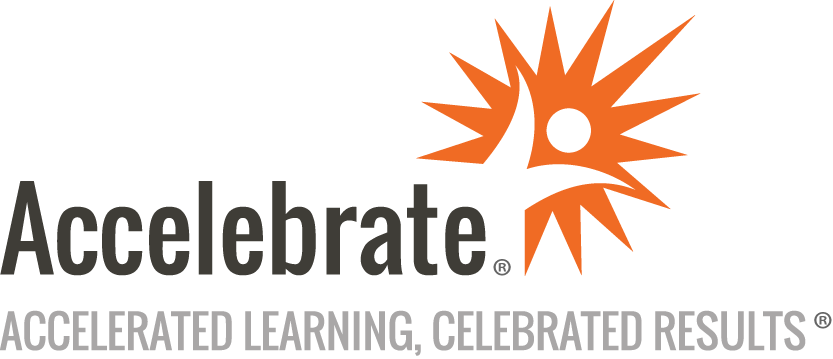 Salesforce Flow Builder AcademyCourse Number: SF-130
Duration: 2 daysOverviewThis live Salesforce® Flow Builder training course teaches system admins, advanced system administrators, platform app builders, and developers how to use the full capabilities of Flow Builder. Students learn the structure of Salesforce Automation and all about Flows, including types, limits, troubleshooting, debugging, best practices, and more. There is no coding required in this class and the course is compatible with the Spring 2021 Salesforce release and later.PrerequisitesAll students should have the Salesforce System Administrator, Advanced System Administrator, or Platform App Builder certification or equivalent experience. No Flow Builder experience is assumed.MaterialsAll Salesforce Flow Builder training students receive comprehensive courseware.Software Needed on Each Student PCSalesforce is web-based and attendees only need an Internet connection and modern web browser for training. Salesforce recommends Chrome.ObjectivesAll students will learn how to:Leverage Salesforce AutomationUse the Salesforce Execution OrderLeverage Flow StructureLeverage Flow LimitsCreate Screen FlowsCreate Schedule-Triggered FlowsCreate Auto-Launched FlowsCreate Record-Triggered FlowsCreate Apex Sharing FlowsCreate Login FlowsCreate Flow deploymentsTroubleshoot FlowsDebug FlowsUnderstand Flow best practicesKnow when to codeOutlineIntroductionAutomation Overview Understand Execution OrderUnderstand System and User ModesUnderstanding Evaluation Criteria and Rule CriteriaSalesforce Automation RoadmapFlow Flow StructureElements and Manager toolsFlow Variables and AvailabilityFlow LimitsFlow ConsiderationsCreating Screen FlowsCreating Schedule-Triggered FlowsCreating Auto-launched FlowsCreating Record-Triggered FlowsCreating Apex Sharing FlowsCreating Login FlowsUnderstanding Platform-Event Triggered FlowsDistributing Flows Custom ButtonsCustom LinksQuick ActionsLightning ComponentsDebugging Flows Running Flows from the canvasDebugging on the CanvasUsing Debug LogsFlow Best Practices Governor LimitsDesign best practicesWhen not to FlowAppExchange Flows to downloadKnow When to Code Understand declarative limitsEvaluate customization prioritiesTypical coding scenariosSummary and Where to Go From Here